English startersMonday: Inverted commas- missing punctuation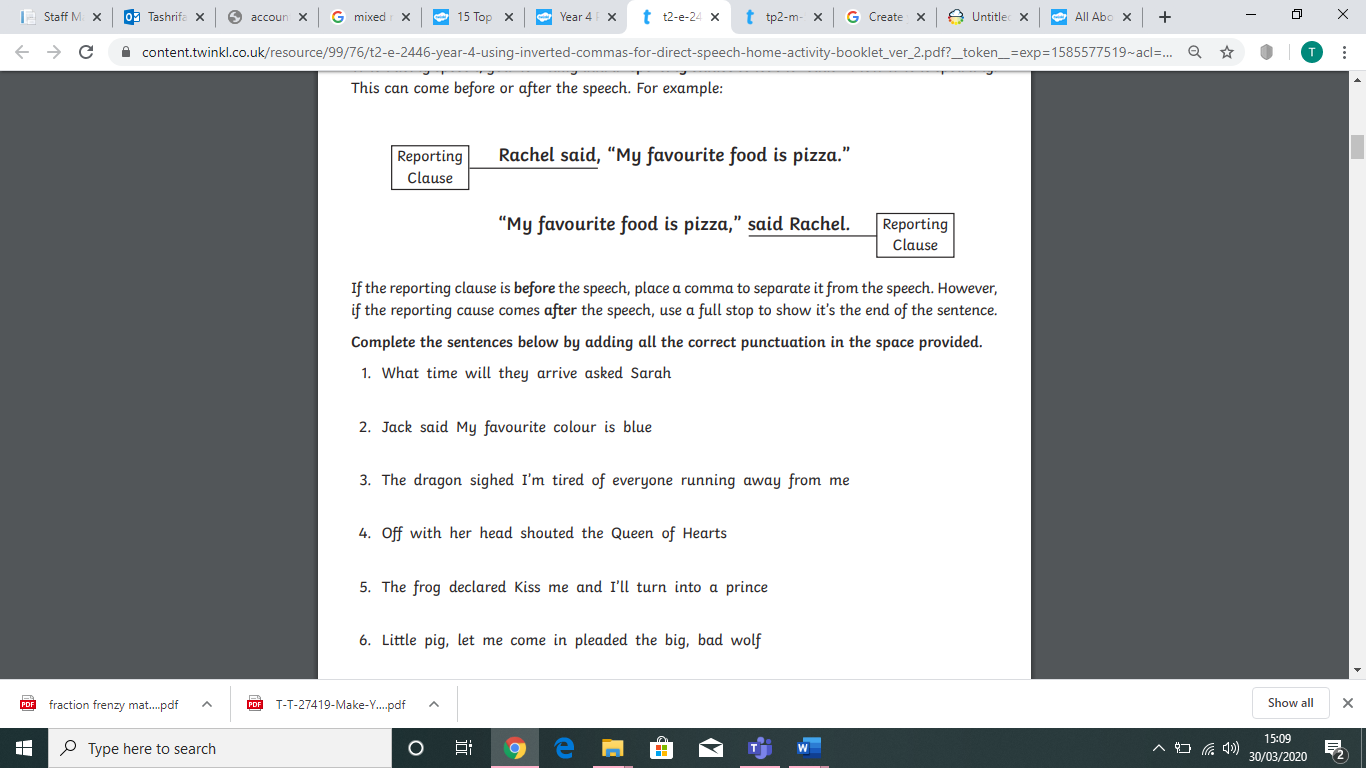 Tuesday: Split speech 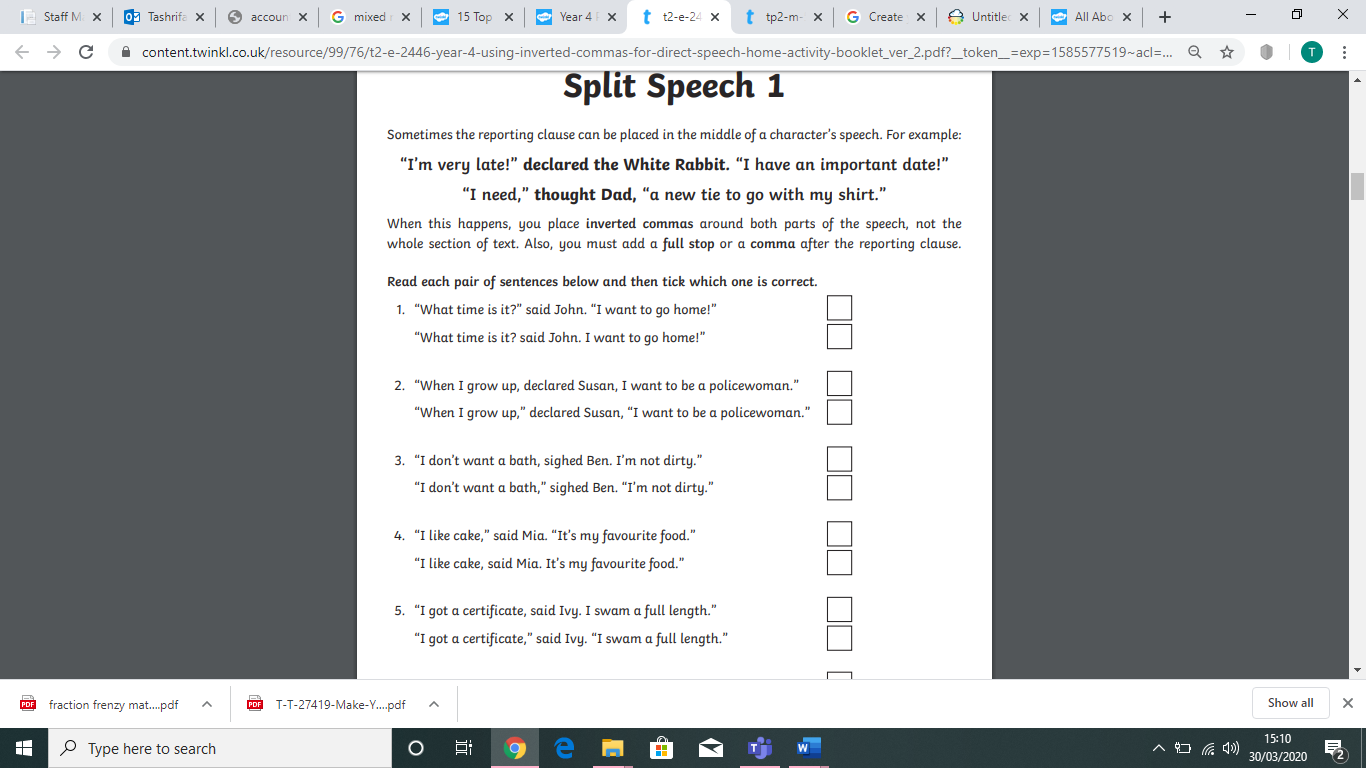 Wednesday: New speaker = new line Example: 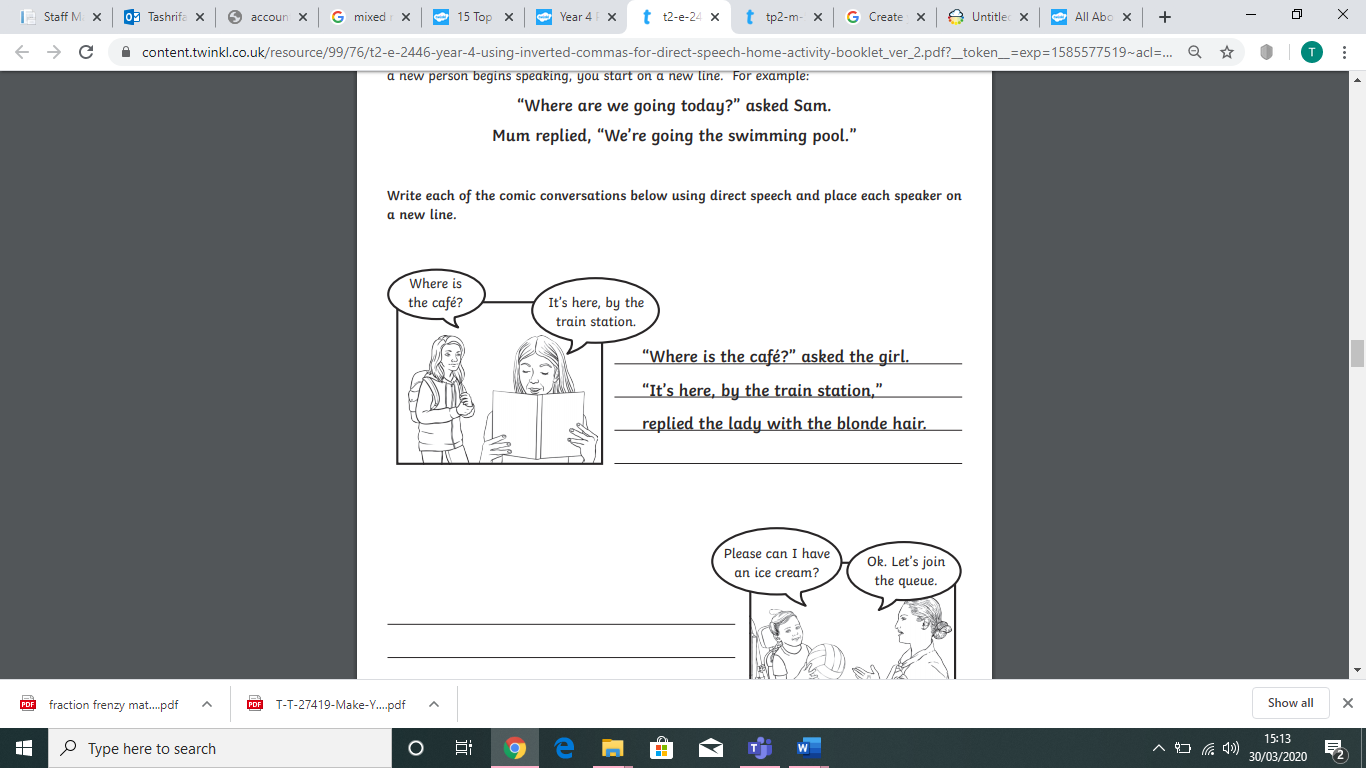 Task: use the images to create your own two-person dialogue 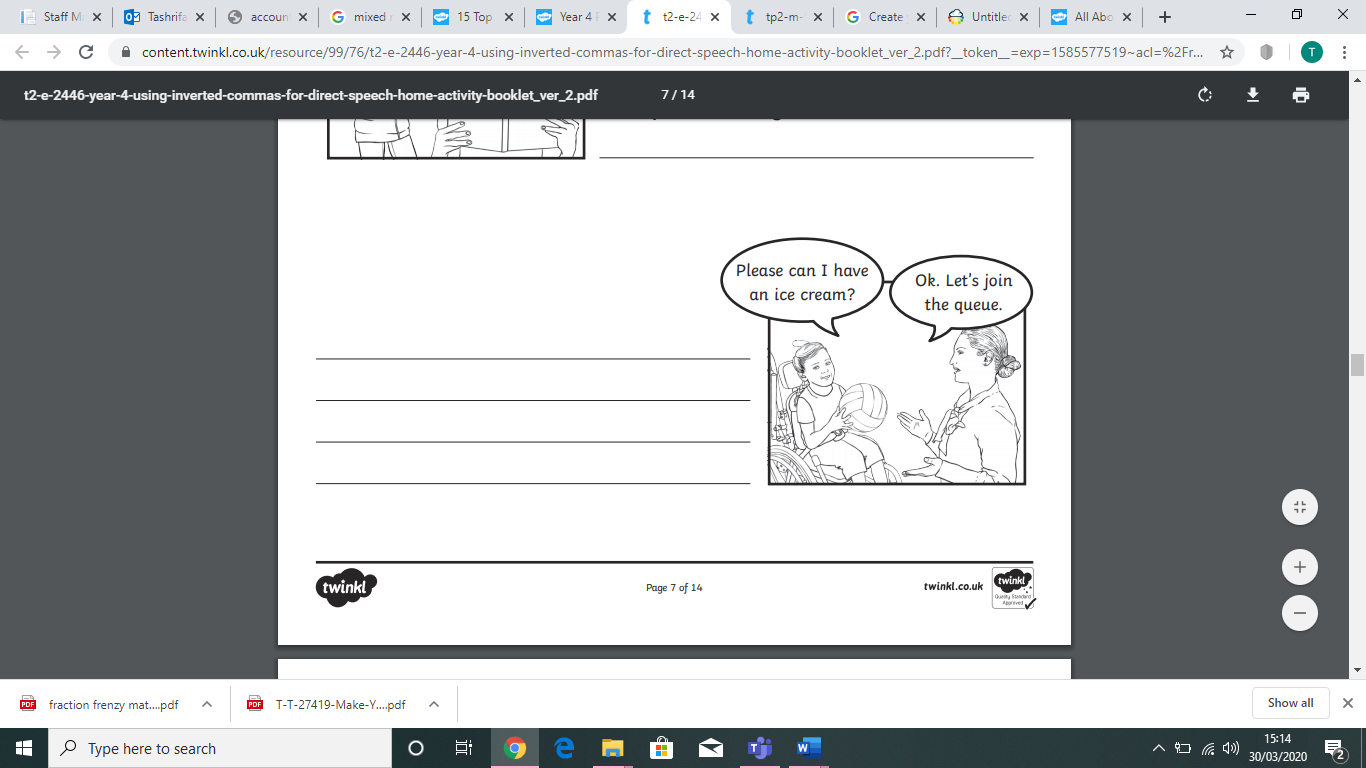 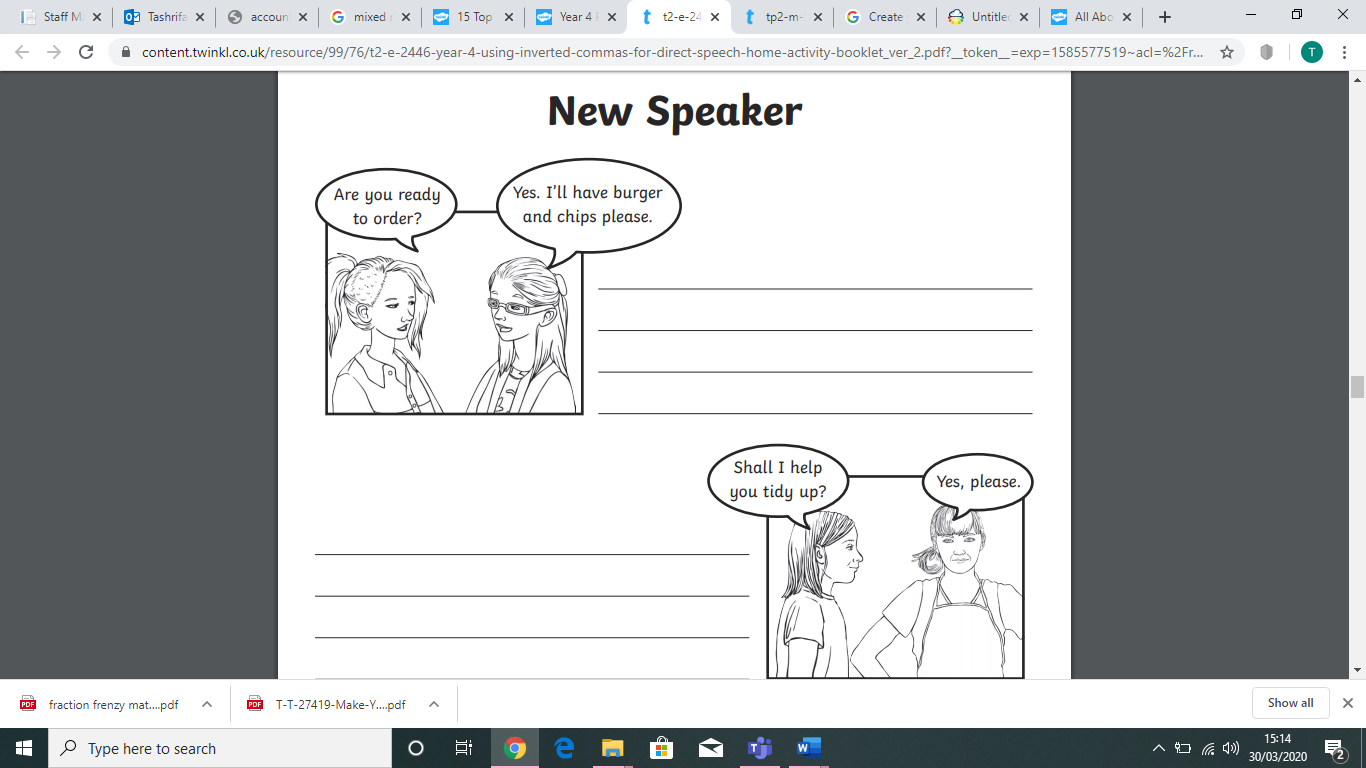 Thursday: continuing with two-person dialogue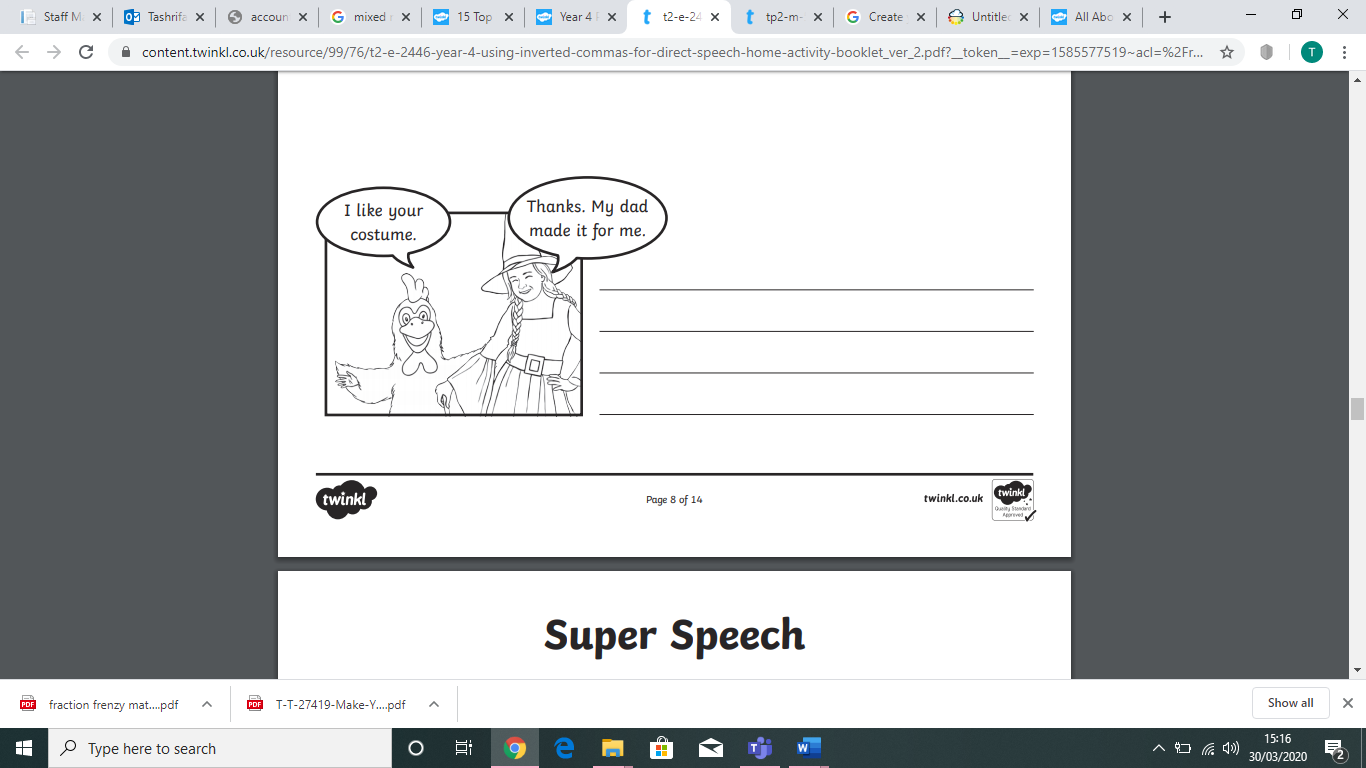 Friday: Create a checklist of what you need to remember when using inverted commasRules for using inverted commas: -----